Heating Group International® Opritverwarming70	ELEKTROTECHNISCHE INSTALLATIES70.83	VERWARMINGSTOESTELLEN EN KABELS70.83.12-a	VERWARMINGSKABEL, ELEKTRISCH	MONTAGE VERWARMINGSELEMENT/-TOESTEL.0.	VERWARMINGSKABEL, ELEKTRISCHFabrikaat: 			Heating Group InternationalToepassing:                         Vorstvrij houden wegoppervlakten /hellingbanen / laaddokkuilen Leverancier:		Heating Group International B.V.Aansluitspanning (V): 	230/400Elektrisch vermogen (W/m²):200 tot 300w/m2 (te berekenen door 
 				Heating Group International)Kabelvermogen:		35w/m
AFMETINGENKabeldiameter (mm): 	ca. 6,5.Lengte kabel (l) (m): 	Over de volledige hellingbaan 				dekkend aanbrengen.                                                                                                                                                        Uitvoering:			Spoorverwarming / 								vlakverwarming Koppeling: 			Met de draingoot 				verwarmingskabel.TOEBEHOREN-	Bevestigingsstrips.-	Regelapparatuur, weersafhankelijk.-	Schakelpaneel met hoofdschakelaar.				      -	Magneetschakelaar.-	Installatieautomaat.-	Contact voor externe schakelvoorwaarde.-	Weersafhankelijke regelaar.-	Bodemvoeler met 25m aansluitkabel.-	Lasdozen.-	Bevestigingsmaterialen.REGELINGWegdekvoeler aantal (st.):		2.Detectie: 		Temperatuur, vocht.OPTIONEEL-	Aardlekschakelaar.-	Storingsmelding.-	Alarmmelding.2.	MONTAGE 	Montagewijze:	-	Volgens fabrikant Heating Group International.	-	Op vloer / op boven net 	-	Aantal groepen: driefase groepen.	Bevestigingswijze:	-	Met beugels.	-	Met binddraad..01	3-FASEN LAAGSPANNINGSINSTALLATIE	De verwarmingskabel voor in de hellingbaan. Zoals op installatie.tekeningen Verwarmingskabel voor de draingoot, gecombineerd met de hellingbaanverwarmingsinstallatie.Heating Group International® Elektrische heat tracing70	ELEKTROTECHNISCHE INSTALLATIES70.83	VERWARMINGSTOESTELLEN EN KABELS70.83.11-a	VERWARMINGSBAND, ELEKTRISCH 0.	VERWARMINGSBAND, ELEKTRISCH
 		Fabrikaat:			Heating Group International B.V.
 		Leverancier: 			Heating Group International B.V.
 		Type: 				Zelflimiterende verwarmingskabel
 		Toepassing: 			Voor vorstbeveiliging van		 					buitenleidingen of sprinklerkoppen  
 		Aansluitspanning (V): 		230 
 		Kabelvermogen (w/m):		Volgens berekening leverancier
 		Buitenmantel: 			Thermoplast
 		Aardmantel:			Vertinde koperdraad
 		Verwarmingskern: 		Semi-geleidend zelflimiterende kern
 		Stroomgeleider:			2 parallel lopende koperdradenTOEBEHOREN-	Bevestigingstape-	Thermostaten-	Afwerksets				      -	Waarschuwingssticker-	Lasdozen1.	MONTAGE
 	Verwarmingskabel wordt geleverd met afwerkset om de kabel af te    	doppen en aan te sluiten. De kabels dienen volgens de voorschriften  	van leverancier Heating Group International gemonteerd te worden.2. ISOLATIE
 	Over de verwarmingskabel dient een laag isolatie te worden  	aangebracht. Deze dient van goede kwaliteit te zijn.3.	REGELING*
 	Fabrikaat: 			Heating Group International
 	Leverancier: 			Heating Group International B.V.
 	Type:				MVT
 	Schakelvermogen: 		AC1 16A 
 	Voorzien van: 			- Capillair voeler voor detectie van de 
 					temperatuur. 
 					- Signalering voor spanning en 
 					verwarming.
 	Behuizing:			IP65 Fabrikaat: 			Heating Group International
 	Leverancier: 			Heating Group International B.V.
 	Type: 				Bewaakte regelkast
 	Schakelvermogen: 		AC1 16A
 	Voorzien van:  			Alarmcontact NC
 	Behuizing: 			IP65 * kiezen tussen de bewaakte regelkast of de externe voeler thermostaat. Indien er geen regeling wordt opgenomen het hele vak verwijderen.Heating Group International® Ribbenbuiskachel70	ELEKTROTECHNISCHE VERWARMING70.83	VERWARMINGSTOESTELLEN ELEKTRISCH70.83.19-a	RIBBENBUISKACHEL0.	RIBBENBUISKACHEL, ELEKTRISCHFabrikaat: 			Heating Group International®Type:			HGI CB250 / HGI CB500 / HGI CB1000 / HGI CB1500 /				HGI CB2000 / HGI CB2500 / HGI CB3000Leverancier:		Heating Group International B.V.Aansluitspanning (V): 	230Elektrisch vermogen (W): 	250 / 500/ 1000/ 1500/ 2000/ 2500/
 				3000Lengte (mm):		335/475/ 750/ 1000/ 1275/ 1550/1800Breedte (mm):		130 Hoogte (mm):		165 Gewicht (kg): 		2,5/3,5/  5,1/ 6,6/ 8,2/ 9/ 11,3Opbouw: 	Gesloten buiselement geplaatst in een staal beribde buis. Voorzien van een draaibaar aluminium aansluithuis.Regeling:	Ingebouwde thermostaat 0-40°CKleur: 	RAL5003 Saffierblauwe poedercoating met korrelstructuur. Beschermklasse: 		IP541.	MONTAGE 	Montagewijze:	-	Volgens fabrikant Heating Group International. 	-	Altijd horizontaal.	-	Niet afdekken.-	In toegankelijke ruimtes kachel op 1,8m hoogte monteren (indien alleen toegankelijk vakbekwaam personeel is dit niet nodig).	-	Afstand tot plafond tenminste 300mm.	Bevestigingswijze:Met beugels, vaste of verplaatsbare opstelling op de grond of tegen de wand.2.	Opties	-	Externe regelthermostaat 				      -	Bediening thermostaat in aansluithuis (IP65)Heating Group International®  FH Ventilatorkachel70	ELEKTROTECHNISCHE VERWARMING70.83	VERWARMINGSTOESTELLEN ELEKTRISCH70.83.19-b	VENTILATORKACHEL0.	VENTILATORKACHEL, ELEKTRISCHFabrikaat: 			Heating Group International®Type:			FHM2/ FHM3/ FH3/ FH6/ FH9/ FH12/ 				FH15/ FH18/ FH21/ FH24Leverancier:		Heating Group International B.V.Aansluitspanning (V): 	Type FHM 230, Type FH 3x400Elektrisch vermogen (kW): 	2/ 3/ 6/ 9/ 12/ 15/ 18/ 21/ 24Breedte (mm): 		Type FH2 t/m FH9  	385 		  		Type FH12 + FH24	430Hoogte (mm): 		Type FH2 t/m FH9  	465		  		Type FH12 + FH24	513Diepte (mm):		Type FH2 t/m FH9  	350		  		Type FH12 + FH24	450Nehuizing: 	Elektrogegalvaniseerd en grijze poedercoating.Materiaal Elementen: 	RVS304CorrosiebestendigBeschermklasse:		IP42Aansluitkabel:		2,5m (standaard)1.	MONTAGE 	Montagewijze:	-	Volgens fabrikant Heating Group International. 	-	Niet afdekken.	-	Afstand tot plafond tenminste 250mm.	-	Afstand van wand tenminste 150mm.	Bevestigingswijze:                                                         -	Transportabel: met draagbeugel (standaard uitvoering).	                               -	Vaste opstelling met wandbeugels (optioneel), horizontaal of in neerwaartse hoek van 15° monteren.  2.	REGELING	Ingebouwde regelthermostaat 0-40°CIngebouwde 5 standenschakelaar: Uit.Alleen fan aan.Fan en warmte half.Fan vol warmte half.Fan vol warmte vol.Optioneel:	Externe regeling via ruimtethermostaat / schakelkast.	Heating Group International® Convectorkachel70	ELEKTROTECHNISCHE VERWARMING70.83	VERWARMINGSTOESTELLEN ELEKTRISCH70.83.19-a	CONVECTORKACHEL0.	RIBBENBUISKACHEL, ELEKTRISCHFabrikaat: 			Heating Group International®Type:			HGI HC250 / HGI HC500 / HGI HC1000 / HGI HC1500 /				HGI HC2000 / HGI HC2500 / HGI HC3000 / HGI HC3500Leverancier:		Heating Group International B.V.Aansluitspanning (V): 	230Elektrisch vermogen (W): 	250 / 500/ 1000/ 1500/ 2000/ 2500/
 				3000 / 3500Lengte (mm):		249/414/ 654/ 884/ 1134/ 1344/1584/ 				1824Breedte (mm):		110Hoogte (mm):		160 Gewicht (kg): 		2/2,5/  3,4/ 4,4/ 5,3/ 6,1/ 7,1/ 8Opbouw: 	Gesloten buiselement met daaromheen een RVS omhuizing. Voorzien van een draaibaar aluminium aansluithuis.Regeling:	Opbouwregelthermostaat 0-40℃Kleur: 	RAL5003 Saffierblauwe poedercoating met korrelstructuur. Beschermklasse: 		IP541.	MONTAGE 	Montagewijze:	-	Volgens fabrikant Heating Group International. 	-	Altijd horizontaal.	-	Niet afdekken.-	In toegankelijke ruimtes kachel op 1,8m hoogte monteren (indien alleen toegankelijk vakbekwaam personeel is dit niet nodig).	-	Afstand tot plafond tenminste 300mm.	Bevestigingswijze:Met beugels, vaste of verplaatsbare opstelling op de grond of tegen de wand.2.	Opties	-	Externe regelthermostaat                                                         -      Bediening thermostaat in aansluithuis (IP65)Heating Group International® Kanaalluchtverhitter 61		VENTILATIE- EN LUCHTBEHANDELINGSINSTALLATIES 
61.42		VENTILATIE-, VERWARMINGS- en BEVOCHTIGINGSAPPARATEN 61.42.23-a	ELEKTRISCHE KANAALLUCHTVERWARMER 		
 		0.	ELEKTRISCHE KANAALLUCHTVERWARMER
 			Fabrikaat:			Heating Group International ®
 			Leverancier:			Heating Group International B.V.
 			Toepassing:			Ruimteverwarming 
 			Ombouw:			Verzinkte spiropijp met rubberen 
 				 			afdichting en een gegoten aluminium
 				 			aansluithuis.
 			IP klasse: 			IP22 (bediening op het aansluithuis) / IP65 
 				 			(bediening in het aansluithuis)
 			Verwarmingselement:		RVS304
 			Lengte:				400mm
 			Diameter: 			100mm / 125mm / 160mm / 200mm / 
 				 			250mm / 315mm / 355mm / 400mm
 			Aansluitingspanning:		1 x 230V / 3 x 400V
 			Vermogen:			1 FASE: 500W / 1000W / 1500W / 
 				  			2000W / 2500W / 300W
 				 			3 FASE: 1500W / 3000W / 4500W /
 				 			6000W / 9000W / 12000W1. 	REGELING
 	Voorzien van thermostaat met automatische reset 30 – 85 °C   en limiter met  
 	hand reset 105 °C.
Heating Group International® Explosieveilige Ribbenbuiskachel70	ELEKTROTECHNISCHE VERWARMING70.83	VERWARMINGSTOESTELLEN ELEKTRISCH70.83.29-a	EXPLOSIEVEILIGE RIBBENBUISKACHEL0.	Explosieveilige Ribbenbuiskachel, ELEKTRISCHFabrikaat: 			Heating Group International®Leverancier:		Heating Group International B.V.Type:			FWDAansluitspanning (V):	240VElektrisch vermogen (W):	T3  500/ 1000/ 1500/ 2000 							         	T4 500/ 750/ 1000Lengte (mm): 	T3 800/ 1300/ 1900/ 2450/                       			T4 1300/ 1900/ 2450 Breedte (mm): 			70	Hoogte (mm): 			150 Gewicht (kg): 			T3 9/ 12/ 17/ 20                       			T4 12/ 17/ 20	Behuizing: 			Staal, gepoedercoat  Beschermklasse: 		IP67 Toegestane temperatuur: 	-60°C t/m +60°C	REGELING- Inbouw ruimte thermostaat 0 - 40°C- Met externe thermostaat 0 - 40°C  TYPE CT-FL/2C/A/X  Beschermklasse IP66MONTAGEMontagewijze:	- 	Volgens fabrikant Heating Group International	- 	Altijd horizontaal	- 	Niet afdekken- 	Bij stof op de spiraal af en toe afstoffen voor optimale warmteopbrengst 	- 	Afstand tot plafond tenminste 300mm	Bevestigingswijze:Met beugels, vaste of verplaatsbare opstelling op de grond of tegen de wandCertificaat: ATEX / IECEx II 2 GHeating Group International® Explosieveilige Convector70	ELEKTROTECHNISCHE VERWARMING70.83	VERWARMINGSTOESTELLEN ELEKTRISCH70.83.29-b	EXPLOSIEVEILIGE CONVECTORKACHEL0.	Explosieveilige Convectorkachel, ELEKTRISCHFabrikaat:			Heating Group International®Leverancier:		Heating Group International B.V.Type:			FAWAansluitspanning (V): 	240Elektrisch vermogen (W):	T3  250/ 500/ 750/ 1000/ 1500/ 2000/ 2500/ 3000 							  	T4 250/ 500/ 750/ 1000/ 1250/ 1500Lengte (mm): 			T3 971/ 1221/ 1741 T4 1886 Breedte (mm): 			160, 272Hoogte (mm):			186Gewicht (kg): 			T3 8/ 10/ 12/ 14/ 20/ 32/ 34/ 38/ 42                       			T4 13/ 17/ 21/ 33/ 38/ 42	Behuizing: 			Staal, gepoedercoat  Beschermklasse: 		IP67 Toegestane temperatuur: 	-60°C t/m +60°C	REGELING- Met externe thermostaat 0 - 40°C  TYPE CT-FL/2C/A/X  Beschermklasse IP66MONTAGE 	Montagewijze:	- 	Volgens fabrikant Heating Group International 	- 	Altijd horizontaal	- 	Niet afdekkenBevestigingswijze:Wandbevestiging met beugels of vloerbevestiging.Certificaat: 	ATEX / IECEx II 2 GHeating Group International, Noirot Auréa D60	ELEKTROTECHNISCHE VERWARMING60.41	VERWARMINGSTOESTELLEN ELEKTRISCH60.41.11-d	STRALINGSPANEEL, ELEKTRISCH0.	STRALINGSPANEEL, ELEKTRISCH Fabrikaat:			JirlumarType:        			AURẾA DLeverancier:		Heating Group International B.V.Aansluitspanning (V): 	230Opstelling (model)    : 	Horizontaal / Verticaal. Warmtebron: 	Multi-geribbeld volledig aluminium element.				Voor optimaal stralings effect.Volledig geluidloos. Dubbel geїsoleerd.Elektrisch vermogen (W): 	horizontaal: 				300/500750/1000/1250/1500/2000  				verticaal			       	1000/1500/2000 Lengte (mm):		horizontaal:452/532/532/637/742/847/ 				1057 				Verticaal: 440 Hoogte (mm):		horizontaal: 440  				Verticaal: 846/1057/1162 Dikte (mm):			113 (horizontaal) / 124 (verticaal)Gewicht (kg): 		4,5/5,5/6,5/7,3/9,2 horizontaal				7,3/9,2/10,2 verticaalKleur: 			WitBeschermklasse 		Klasse II, spatwaterdicht IP24-7				 keurmerk.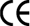 1.	MONTAGE 	Montagewijze:	-	Volgens voorschriften Heating Group International B.V./ Noirot	-	Met wandbeugels tegen de wand.	-	Aansluiten op wandcontactdoos.		Aansluiting volgens NEN 1010 en plaatselijke voorschriften.	Bevestigingswijze:Met bijgesloten wandbeugels, vaste opstelling tegen de wand.2.	REGELING- 	Elektronische thermostaat met open raam functie en klokprogramma. Opties voor 4 standen: vorstbescherming, comfort, economy (-4°C. lager). - 	Energiebesparing door snellere warmteafgifte.- 	Thermische oververhittingbeveiliging zonder automatische reset. Heating Group International, Noirot Spot D60	ELEKTROTECHNISCHE VERWARMING60.41	VERWARMINGSTOESTELLEN ELEKTRISCH60.41.11-d	CONVECTOR, ELEKTRISCH0.	WANDCONVECTOR, ELEKTRISCH Fabrikaat: 			JirlumarType:        			SPOT DLeverancier:		Heating Group International B.V.Aansluitspanning (V):	230Warmtebron: 	Gepatenteerd volledig aluminium element. Geluidloze werking en dubbel geïsoleerd.Elektrisch vermogen (W):	500/750/1000/1250/1500/1750/2000Lengte (mm):		340/340/420/500/580/660/740	Hoogte (mm):		440Gewicht (kg): 		3/3/3,6/4/4,7/5,2/5,9Kleur: 			Gebroken WitBeschermklasse: 		Spatwaterdicht IP241.	MONTAGE 	Montagewijze:	-	Volgens voorschriften Heating Group International B.V./ Noirot	-	Met wandbeugels tegen de wand.	-	Aansluiten op wandcontactdoos.	-	Aansluiting volgens NEN 1010 en plaatselijke voorschriften.	Bevestigingswijze:Vaste opstelling tegen de wand.2.	REGELING- 	Elektronische thermostaat met open raam functie en klokprogramma. Opties voor 4 standen: vorstbescherming, comfort, economy (-4°C. lager). - 	Energiebesparing door snellere warmteafgifte.- 	Thermische oververhittingbeveiliging zonder automatische reset. Heating Group International, MBJ Vloerverwarmingsmatten70	ELEKTROTECHNISCHE INSTALLATIES70.83	VERWARMINGSTOESTELLEN EN KABELS70.83.13-a	VERWARMINGSMAT/-FOLIE, ELEKTRISCH	MONTAGE VERWARMINGSMATTEN.0.	VERWARMINGSMAT, ELEKTRISCHFabrikaat: 			Heating Group InternationalType: 			MBJLeverancier:		Heating Group International B.V.Aansluitspanning (V): 	230Elektrisch vermogen (W/m²):150Afmeting mat (m): 	1/ 2/ 3/ 4/ 5/ 6/ 7/ 8/ 9/ 10/ 12/ 14/ 16/ 18/ 20/ 22/ 24 x0,5m.Materiaal: 	Geïsoleerde 2 aderige verwarmingskabel in gevlochten mat.Toebehoren: 	Vloerverwarmingsset (Mat + koperen huls + flexibele pijp).Aansluitkabel: 		2,5m, eenzijdige aansluiting.1.	BEDIENING VERWARMINGSELEMENT/-TOESTELFabrikaat: 		Heating Group International	Type: 		HG27/ HG17/ HG37/ HG67(thermostaat, in/op-bouw handmatige bediening of    elektrische (digitale-klok)thermostaat.Bevestigingswijze: 	Plaats van hoogte t.o.v. de vloer in overleg met gebruiker vast te stellen.Voelers: 	In vloer en/of ruimte (optioneel), volgens tekening.	Montage:  		In tegellijm of egaline..01	LAAGSPANNINGSINSTALLATIE	De vloerverwarming in vloer aanbrengen zoals aangegeven op tekening.